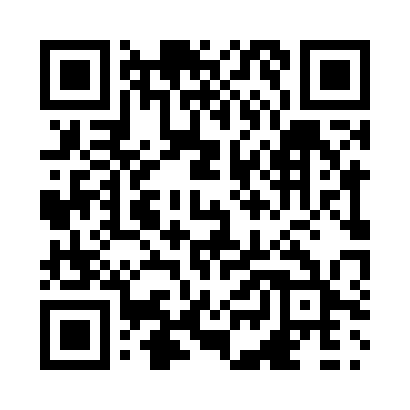 Prayer times for Valley View, British Columbia, CanadaWed 1 May 2024 - Fri 31 May 2024High Latitude Method: Angle Based RulePrayer Calculation Method: Islamic Society of North AmericaAsar Calculation Method: HanafiPrayer times provided by https://www.salahtimes.comDateDayFajrSunriseDhuhrAsrMaghribIsha1Wed3:075:1512:586:118:4210:502Thu3:065:1312:586:128:4410:513Fri3:055:1112:586:138:4610:524Sat3:035:0912:586:158:4810:535Sun3:025:0712:586:168:5010:546Mon3:015:0412:586:178:5210:557Tue3:005:0212:586:188:5410:568Wed2:595:0012:576:198:5610:579Thu2:584:5812:576:208:5810:5810Fri2:574:5612:576:219:0010:5911Sat2:564:5412:576:239:0111:0012Sun2:554:5212:576:249:0311:0113Mon2:544:5012:576:259:0511:0214Tue2:534:4912:576:269:0711:0215Wed2:524:4712:576:279:0911:0316Thu2:514:4512:576:289:1111:0417Fri2:514:4312:576:299:1311:0518Sat2:504:4112:576:309:1411:0619Sun2:494:4012:586:319:1611:0720Mon2:484:3812:586:329:1811:0821Tue2:474:3712:586:339:2011:0922Wed2:474:3512:586:349:2111:1023Thu2:464:3412:586:359:2311:1124Fri2:454:3212:586:369:2511:1125Sat2:454:3112:586:379:2611:1226Sun2:444:2912:586:389:2811:1327Mon2:434:2812:586:389:2911:1428Tue2:434:2712:586:399:3111:1529Wed2:424:2612:596:409:3211:1630Thu2:424:2412:596:419:3411:1631Fri2:414:2312:596:429:3511:17